Schoolhouse Daycare SPRING / SUMMER Menu – Week 1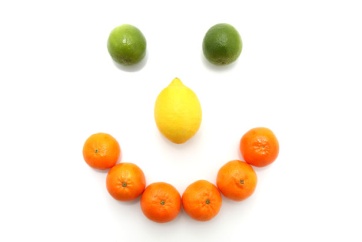 Schoolhouse Daycare SPRING / SUMMER Menu – Week 2MondayTuesdayWednesdayThursdayFridayBreakfastCerealWaterBriocheMilkCerealWater  ToastMilkFruit loafMilkLunchMild chicken and vegetable curry with riceHomemade meatballs in tomato sauce with pastaFish fingers, creamy mash and baked beansBeef cottage pie with Broccoli and cauliflowerChicken, leek and potato pie with seasonal vegetablesDessertIce cream & fruitMelonFruit jellyApple & sultana spongeBanana & custardBabies - weaningBroccoli & potatoCarrots, potatoes & peasCauliflower & potatoSwede & parsnipSweet potato & peas TeaCheesy tuna pitta’s with baby tomatoesHam sandwiches with pineapple ringsCrackerbreads,  crudités & Cucumber fingers with roasted red pepper dipBeans on toastAssorted homemade pizza and apple slicesBabies - weaningBananaMixed berries & applePearFromage fraisApple & custard.Late tea OrangeWeetabix Rice cakes Banana Pear MondayTuesdayWednesdayThursdayFridayBreakfastToast & BananaMilkCerealWaterYoghurt & FruitWaterCrumpetsMilkCereal WaterLunchChilli corn carne with boiled rice Tuna pasta bakeBeef & Vegetable casserole with mash & dumplingsSausages, new potatoes, peas and sweetcornCreamy Fish pie with seasonal vegetablesDessertMixed berry crumble & ice creamApple & pearsLemon spongeFruit jellyOrangesBabies - weaningMixed vegetables and potatoSwede & carrotBroccoli & potatoBaby rice & broccoliSweet potato and appleTeaToasted tea cake with bananaChicken and stuffing sandwiches with sweetcorn sidePloughman’s cheese, crackers, pickle and tomatoesTuna mayonnaise on crispbreads. Cucumber sticksScones & grapesBabies - weaningFromage fraisBananaApple & pearPlums & custardMixed fruitLate tea Bread sticksBanana Weetabix Orange pear 